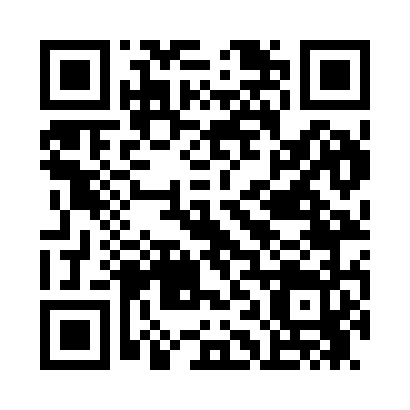 Prayer times for Birkner Hill, Wyoming, USAWed 1 May 2024 - Fri 31 May 2024High Latitude Method: Angle Based RulePrayer Calculation Method: Islamic Society of North AmericaAsar Calculation Method: ShafiPrayer times provided by https://www.salahtimes.comDateDayFajrSunriseDhuhrAsrMaghribIsha1Wed4:255:561:004:548:059:352Thu4:245:541:004:558:069:373Fri4:225:531:004:558:079:384Sat4:205:521:004:558:089:405Sun4:185:501:004:568:099:426Mon4:175:4912:594:568:119:437Tue4:155:4812:594:568:129:458Wed4:135:4612:594:578:139:469Thu4:125:4512:594:578:149:4810Fri4:105:4412:594:578:159:4911Sat4:085:4312:594:588:169:5112Sun4:075:4212:594:588:179:5313Mon4:055:4112:594:588:189:5414Tue4:045:4012:594:598:199:5615Wed4:025:3912:594:598:209:5716Thu4:015:3812:594:598:219:5917Fri3:595:3712:595:008:2210:0018Sat3:585:3612:595:008:2310:0219Sun3:565:3512:595:008:2510:0320Mon3:555:3412:595:018:2610:0521Tue3:545:331:005:018:2610:0622Wed3:525:321:005:018:2710:0823Thu3:515:311:005:028:2810:0924Fri3:505:311:005:028:2910:1125Sat3:495:301:005:028:3010:1226Sun3:475:291:005:038:3110:1327Mon3:465:291:005:038:3210:1528Tue3:455:281:005:038:3310:1629Wed3:445:271:005:048:3410:1730Thu3:435:271:015:048:3510:1831Fri3:425:261:015:048:3510:20